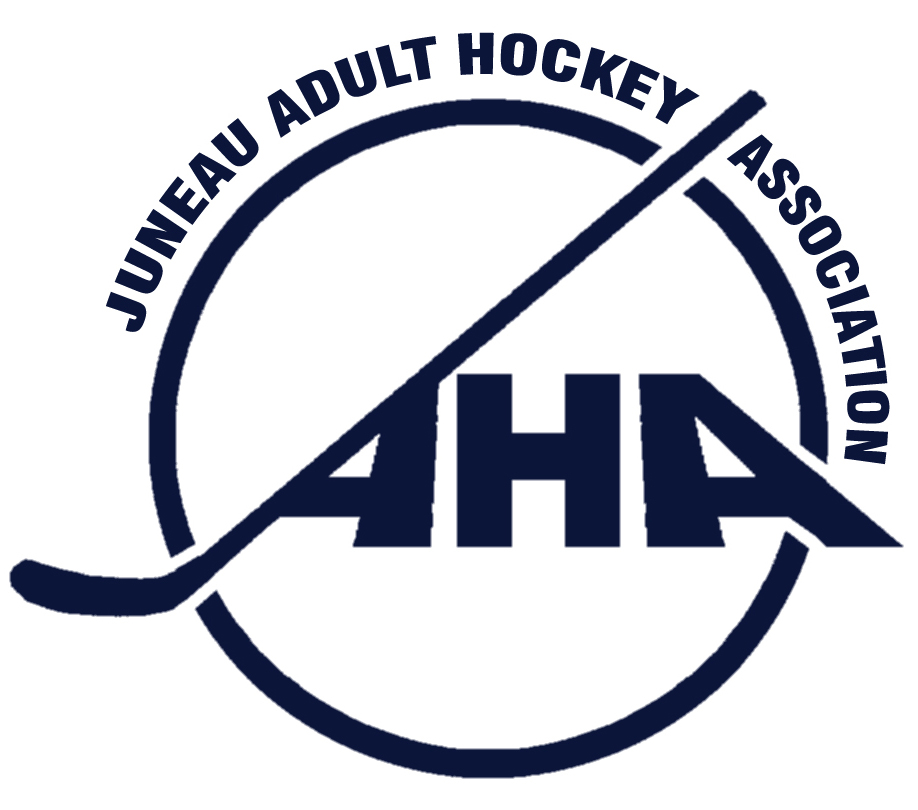 Juneau Adult Hockey AssociationPO Box 21046 Juneau, Alaska 99802  *  City & Borough of Juneau Tax Exempt # 582Minutes of the Meeting of the Board of Directors ofJuneau Adult Hockey AssociationHeld: 				October 6, 2015Meeting chair: 		Jason SozaLocation: 			KTOO Conference RoomBoard members present:	Jason Soza, PresidentRick Driscoll, Vice President Michele Drummond, Secretary Christy Hartman, TreasurerThomas Fletcher, Tier 40 RepresentativeChristine Woll, Women’s Tier Representative Dan O’Leary, Tier A RepresentativeThomas McKenzie, RegistrarBoard members absent: 	Joel Osburn, Tier C RepresentativeCaroline Schultz, Tier B RepresentativeAmber LaBlanc, Member at Large AJames Gamez, Member at Large B1.Call to order at 5:19 pm.2. Standing Items 	2.1 Public Comment: none	2.2  Tier ReportsTier A: Dan O’Leary- 1 player was moved, 1 player out due to injury return questionable, Tier members have complained to Dan that officiating is not impartial in all games. Soza will address this with JHO before a written compliant is written. Tier B: Caroline Schultz emailed- 1 player moved to help with team parity, One team remains winless, Request from Caroline to retire the grey jerseys.Tier C: Joel Osburn emailed- 1 trade, teams happy with rosters, 2 players out for the season due to injury.Tier Women’s: Christine Woll- 3 players lost for the season due to injury, 10 players per team, subbing is rampant, but teams seem happy with this arrangement.Tier 40+: Thomas Fletcher- 1 player lost due to preseason injury, permanent subs assigned to the ABombs.2.3 Financial Status, Christy Hartman:	Fall season generated $53,400.00 gross income. See attached spreadsheet for details.3. Old Business:	3.1 JHO Contract: Jason Soza- After meeting with JHO, an agreement was settled to refund JAHA $14.50 when only a single ref shows up to officiate a game. Thomas Fletcher motions to approve the JHO/JAHA Contract.Christine Woll seconds.The motion passes unanimously.4. New Business:	4.1 Cauette Cabin committee meeting: Michele Drummond- JAHA suggests a flyer be created to promote the Cauette Cabin amongst the JAHA membership and posted at the rink. Discussion about creating a bank account specifically for the cabin maintenance, and fund raising, Soza will check with legal consultant.(JAHA is not a 501C3 charity so donations are not tax deductible).	4.2 Tier 40+ changes: Thomas Fletcher- Experiment with a more open criteria for entry to the tier, not just limited to 40 year in age. Change the name to reflect multi skill and age level for a less competitive tier. NO PLAYOFFS, NO STATS, GOAL LIMIT. JAHA board Request Thomas McKenzie and Thomas Fletcher to create a survey for the membership to be conducted this fall season. If favorable possibly try this for a season to see how members enjoy this relaxed tier.The next scheduled JAHA meeting will be at the Mendenhall Valley Library meeting room, Tuesday November 3, 2015.  Rick Driscoll to preside in place of Jason Soza who will be out of town.Adjorn 6:35pmAddition: Financial update from Christy